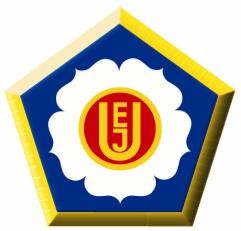 KATA SEMINAR FOR JUDGES 21-22 March 2009Chairman of EJU Kata Commission                         Franco Capelletti1. TARGET OF THE SEMINAR  1)  To give the guidelines to reach an uniformity of judgement during          the Competitions.   2)  Examination for Continental Licences. 2. ORGANIZING FEDERATIONFIJLKAM – Italian Judo Federation      The Accommodation and Seminar was at the Olympic Centre.The official meeting Room was used for the Seminar Saturday 21 and the Judo training room was used for the examination Sunday 22.      The Italian Federation gave all the assistance for transfer from/to airport, breakfast, lunch and dinner.3. PRESENCES23 Participants11 NationsNations having Continental Judges not present at the Seminar: , , , , ,  EJU delegates:Franco Capelletti      - Chairman of EJU Kata CommissionEnvic Galea              - EJU General Secretary Shooji Sugiyama       - EJU Kata CommissionerCataldo D’Arcangelo - Assistant to Franco Capelletti & Kata Commission Secretary4. SEMINAR     The Seminar started with the analysis of the European Championship 2008 in  in which, for the first time it was used the new rule of positive evaluation.It was remarked the difference in evaluations between each Judge   for the same techniques because different interpretation of the rule.    A DVD was used as a base for the analysis and discussion of each Kata. Before each Kata Mr. Sugiyama remarked the general elements to be observed: using the DVD each technique was analyzed and discussed in detail starting from the opinion of the judges and, at the end the final opinion of Mr. Sugiyama.      The guidelines were given and the first results of this job probably will be visible in the next EC in  in May 2009. The Seminar started at 09.00 a.m. and finished at 07.00 p.m. with a break for lunch.5. EXAMINATIONS The Seminar included session for examinations to increase the number of licenses of the individual Judge in more Kata or for new Judges Licenses. 6 new Judges6 to extend the Continental licences in more Kata The Examination was held on the tatami in Judogi and the examiner questioned the aspirant judges to check their knowledge of the kata and their attitude to judging. The Examination started at 08.30 a.m. and finished at 12.00 a.m.The full results are annexed. These results were sent to the Federations the 24 of March.KATA  EJU  SEMINAR -  20-21 march 2009KATA  EJU  SEMINAR -  20-21 march 2009KATA  EJU  SEMINAR -  20-21 march 2009KATA  EJU  SEMINAR -  20-21 march 2009PARTECIPANTSNATNageKatameKimeKodok.Ju no1ERLINGER  HEINRICHAUTLLFailedFailedFailed2EDLINGER FRANZAUTFailedPromotedLFailedFailed3GALAN HELENEFRAPromotedPromotedFailedPromotedPromoted4CASSE MICHELFRAPromotedFailedFailedFailedPromoted5HANELT KLAUSGERLLLLL6BERNREUTHER STEFANGERLPromotedLL7PENFOLD DENNISGBRLLLLL8PENFOLD TINAGBRLLLLL9STRAZZERI GIOVANNIITALLLLL10CRESCINI LUIGIITAPromotedPromotedPromotedPromotedPromoted11EVANS ROSALIENORLLLL12MARTIN PETERSWELLLLL13BRANSELL AKESWELLLLL14RYSER JEAN PIERRESWILLPromotedPromotedL15LINDGREN STAFFANFINLLFailedPromotedFailed16LAITINEN ARTTUFINPromotedFailedPromoted17TOUMINEN MIRKOFINPromotedPromotedPromoted18VEULEMANS ERICBELLLLLL19DE CLERQ RAYMONDBELLLLLL20KOZLOWSKY MICHELBELLLLLL21GULDEMONT DANIELBELLLLLL22CHIRILA ALEXANDRUROULPromotedL23LASCAU  LOREDANAROUPromotedL =Continental LicenseContinental License